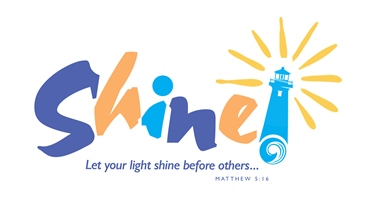                                   General Synod 2019                                                                                                            June 21 - 25   Milwaukee, WisconsinDATE:	August 8, 2018TO:		United Church of Christ Thirty-second General Synod Optional Dining Event Host InviteesFROM:	Jan Gomoll, Optional Dining Events CoordinatorRE:		Optional Dining Event Host Invitation, Information and Request FormYou are invited to host an Optional Dining Event at the Thirty-second General Synod of the United Church of Christ!  Over 3000 participants from across the country will gather for this major biennial event in the life of the Church.  UCC General Synod will take place June 21 – 25, 2019 at the Wisconsin Center in beautiful downtown Milwaukee, Wisconsin.Optional Dining Events have become a much loved Synod tradition.  Many UCC affiliated and associated ministries, seminaries, colleges, and constituency and other groups opt to offer a lunch or dinner to General Synod attendees as an alternative to dining in restaurants or at food concessions.  The meals often include a program, speaker or entertainment.  It is the responsibility of each host entity to completely plan and coordinate the event, select the menu, determine the ticket price, and directly pay the Wisconsin Center’s catering provider, Levy Restaurants, for catering services.  Levy Restaurants is the sole caterer for the Wisconsin Center.  The General Synod registration site supports Optional Dining Events by providing the opportunity to purchase tickets at the time of visitor and delegate registration, or to add ticket purchases to existing registrations, up until the date online ticket sales close.  Groups may choose to sell their tickets at General Synod as well.  The attached Optional Dining Event Information Sheet provides more details.Please note that all hosts and guests who attend an optional dining event at the Wisconsin Center must register for General Synod.  The only exception is Sunday, June 23, which is a registration-free day.  There are no registration fees for General Synod visitors on Sunday.  I am looking forward to welcoming you and your Optional Dining Event participants to the Thirty-second General Synod!